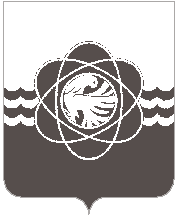 П О С Т А Н О В Л Е Н И Еот  12.11.2019  № 1266В соответствии с ч. 6 ст. 8 и ч. 4 ст. 8.1 Федерального закона от 25.12.2008 № 273-ФЗ       «О противодействии коррупции», п. 8 Указа Президента Российской Федерации от 08.07.2013    № 613 «Вопросы противодействия коррупции», руководствуясь Уставом муниципального образования «город Десногорск» Смоленской области, распоряжением Администрации муниципального образования «город Десногорск» Смоленской области от 29.03.2019 № 28     «Об уполномоченном органе по приему и проведению анализа сведений о доходах, расходах, об имуществе и обязательствах имущественного характера» и в целях приведения в соответствие с действующим законодательствомАдминистрация муниципального образования «город Десногорск» Смоленской области постановляет:1. Утвердить Порядок размещения сведений о доходах, расходах, об имуществе и обязательствах имущественного характера муниципальных служащих Администрации муниципального образования «город Десногорск» Смоленской области, а также сведений о доходах, расходах, об имуществе и обязательствах имущественного характера их супруги (супруга) и несовершеннолетних детей на официальном сайте Администрации муниципального образования «город Десногорск» Смоленской области и предоставление этих сведений общероссийским средствам массовой информации для опубликования (приложение).	2. Признать утратившим силу постановление Администрации муниципального образования «город Десногорск» Смоленской области от 14.10.2016 № 1124 «Об утверждении Порядка размещения сведений о доходах, расходах, об имуществе и обязательствах имущественного характера муниципальных служащих Администрации муниципального образования «город Десногорск» Смоленской области, а также сведений о доходах, расходах, об имуществе и обязательствах имущественного характера их супруги (супруга) и несовершеннолетних детей на официальном сайте Администрации муниципального образования «город Десногорск» Смоленской области и предоставления этих сведений общероссийским средствам массовой информации».	3. Отделу информационных технологий и связи с общественностью (Н.В. Барханоева) разместить настоящее постановление на официальном сайте Администрации муниципального образования «город Десногорск» Смоленской области в сети Интернет.	4. Контроль исполнения настоящего постановления возложить на управляющего делами Администрации муниципального образования В.И. Черных.Глава муниципального образования«город Десногорск» Смоленской области                                                  А.Н. ШубинОб утверждении Порядка размещения сведений о доходах, расходах, об имуществе и обязательствах имущественного характера муниципальных служащих Администрации муниципального образования «город Десногорск» Смоленской области, а также сведений о доходах, расходах, об имуществе и обязательствах имущественного характера супруги (супруга) и несовершеннолетних детей на официальном сайте Администрации муниципального образования «город Десногорск» Смоленской области и предоставление этих сведений общероссийским средствам массовой информации и признании утратившим силу постановления Администрации муниципального образования «город Десногорск» Смоленской области от 14.10.2016    № 1124 